2019年汤阴县公开选调乡镇事业单位工作人员笔试成绩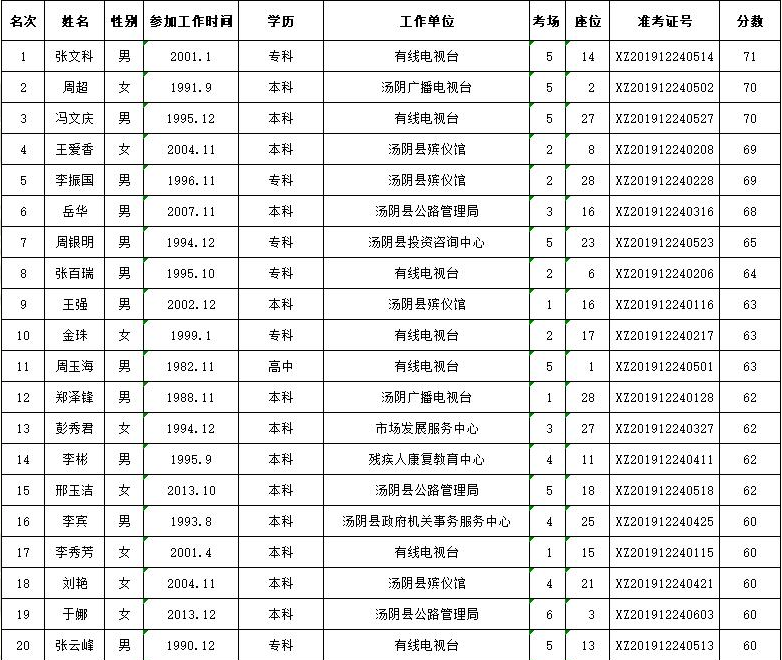 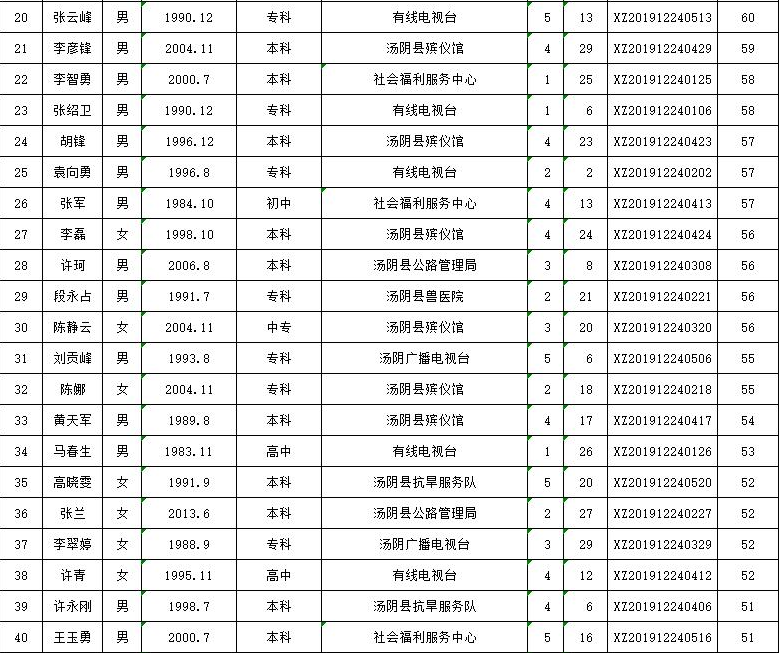 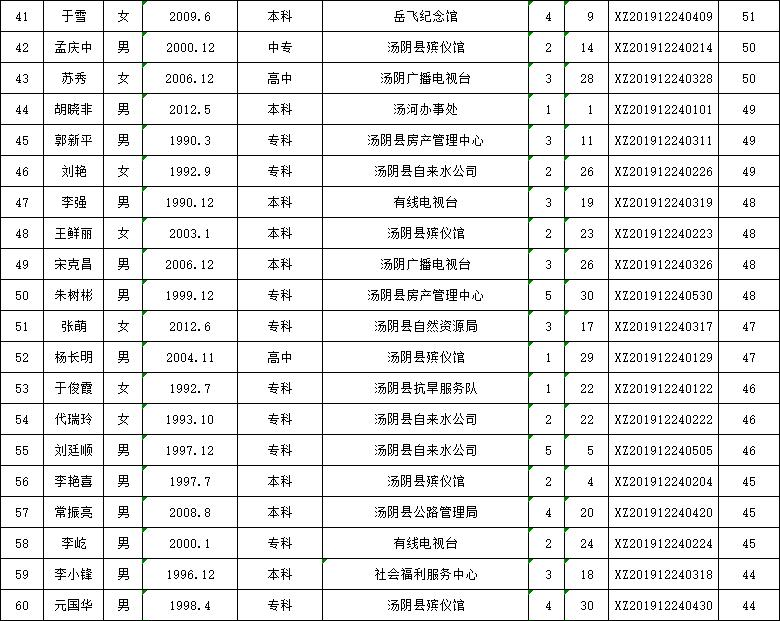 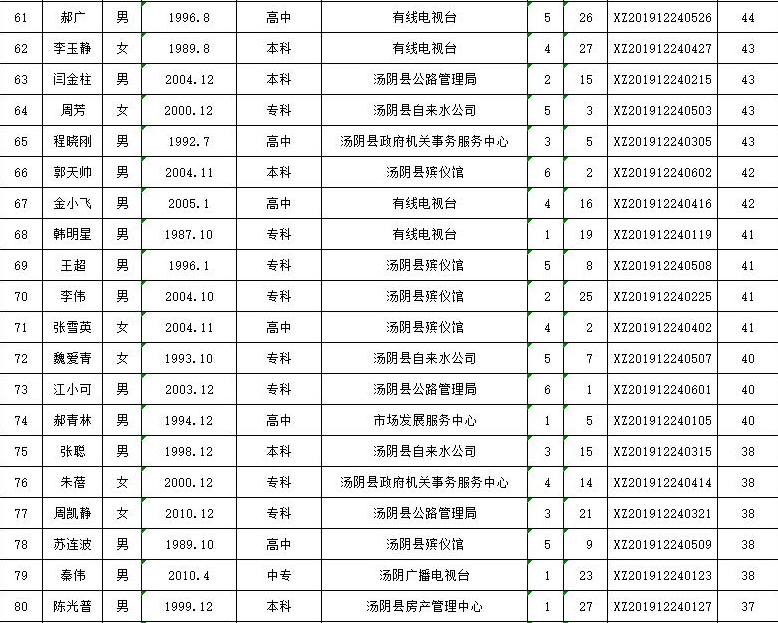 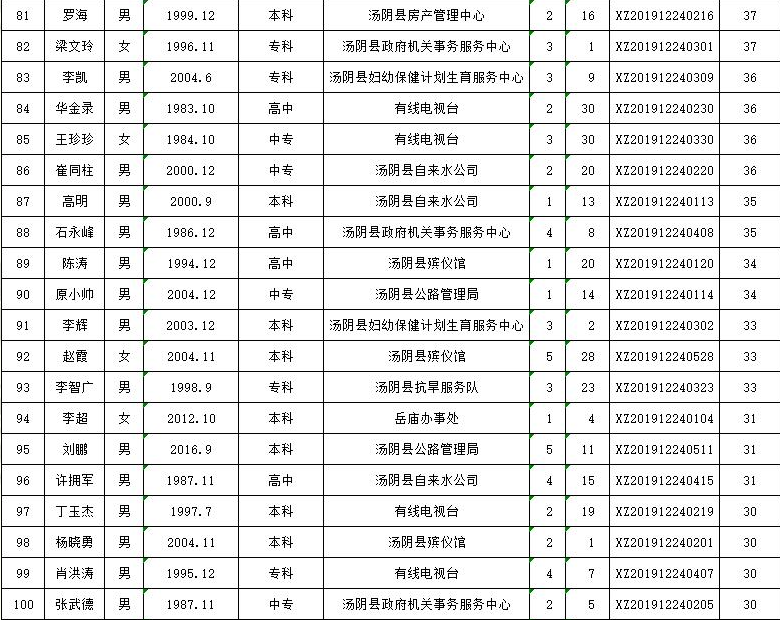 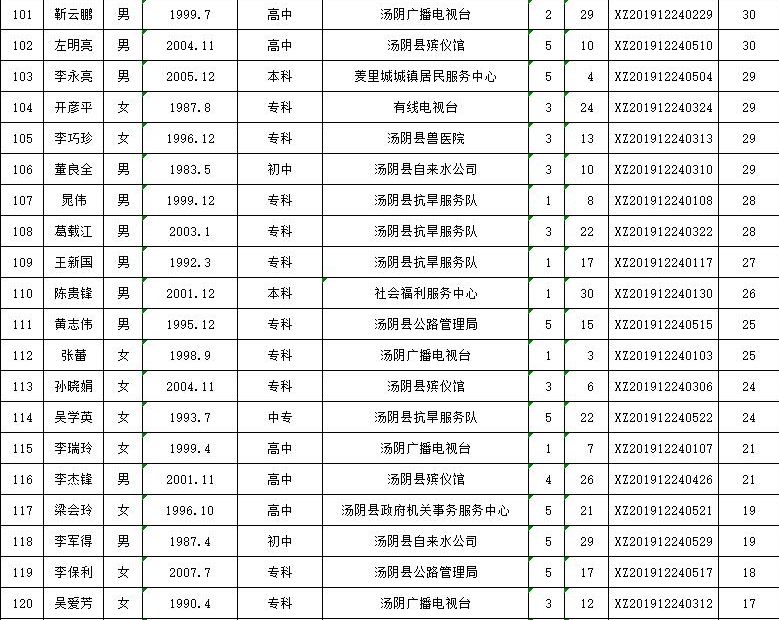 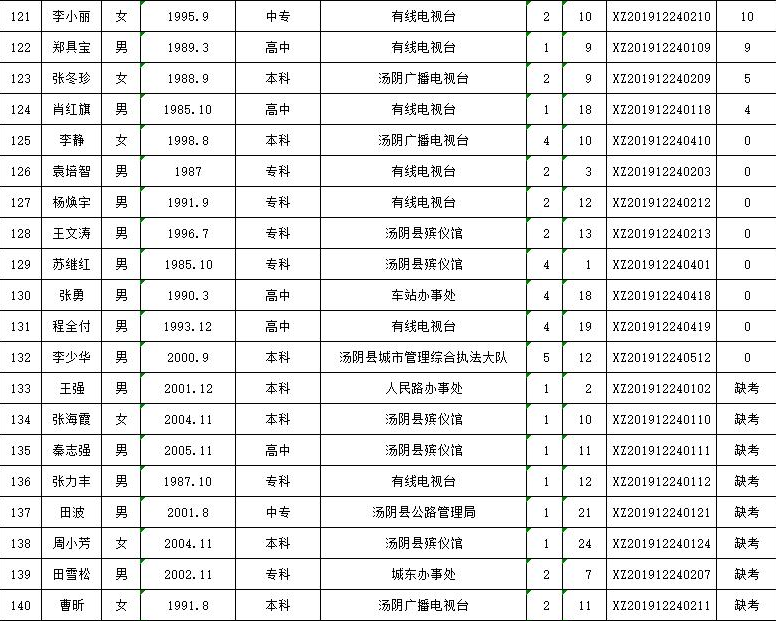 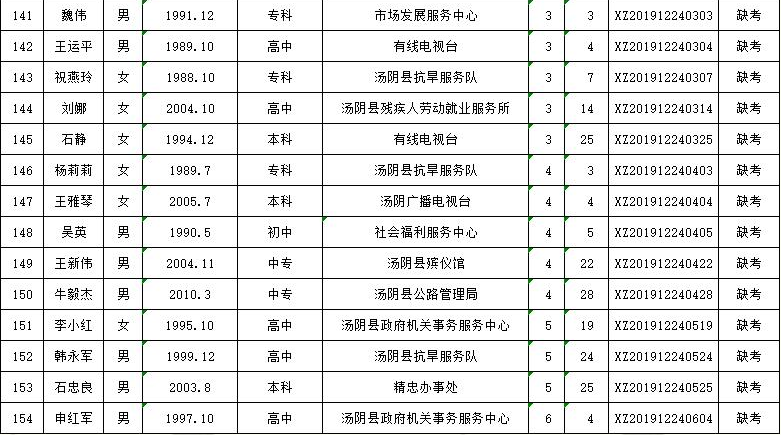 